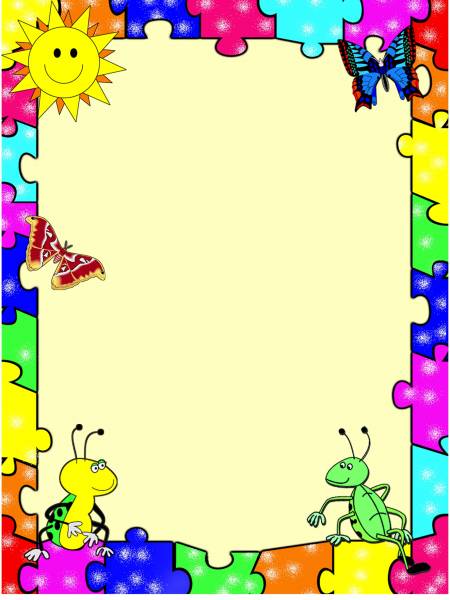  LEGOСХЕМЫ СТРОИТЕЛЬСТВА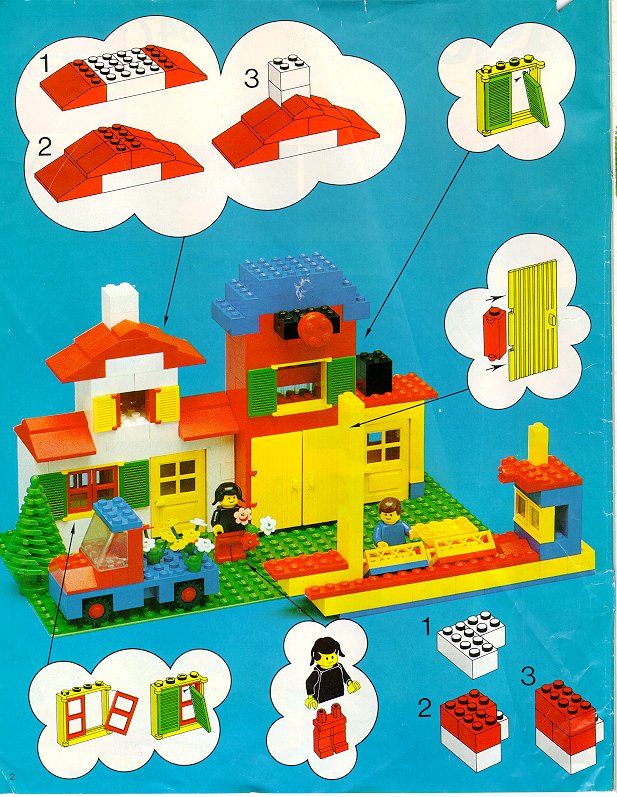 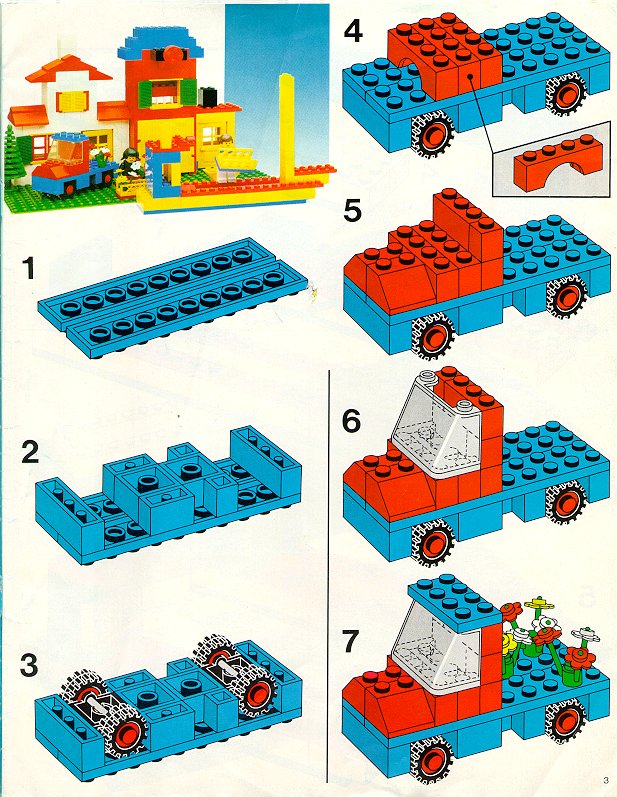 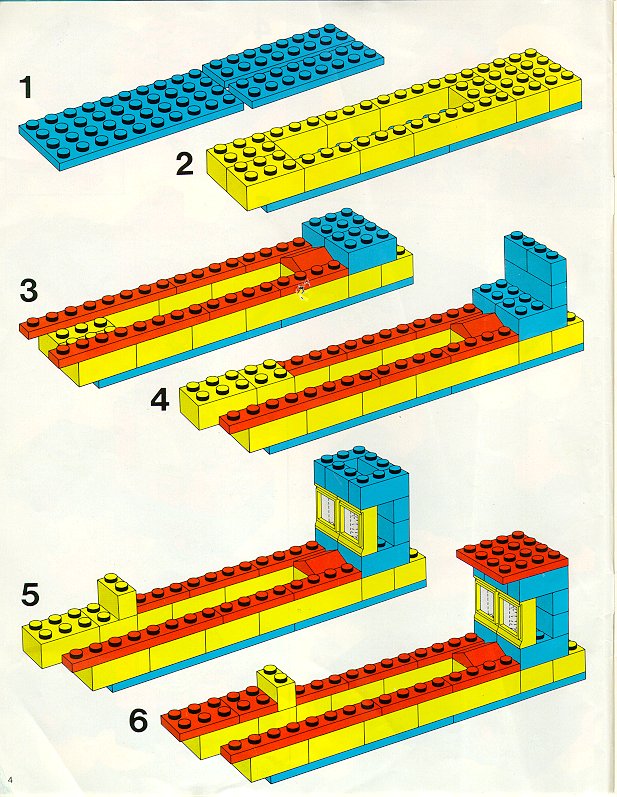 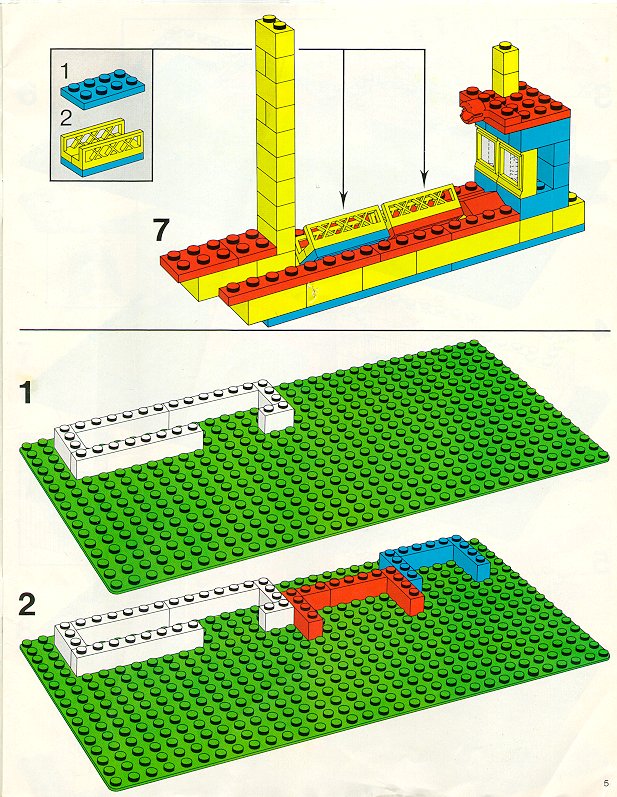 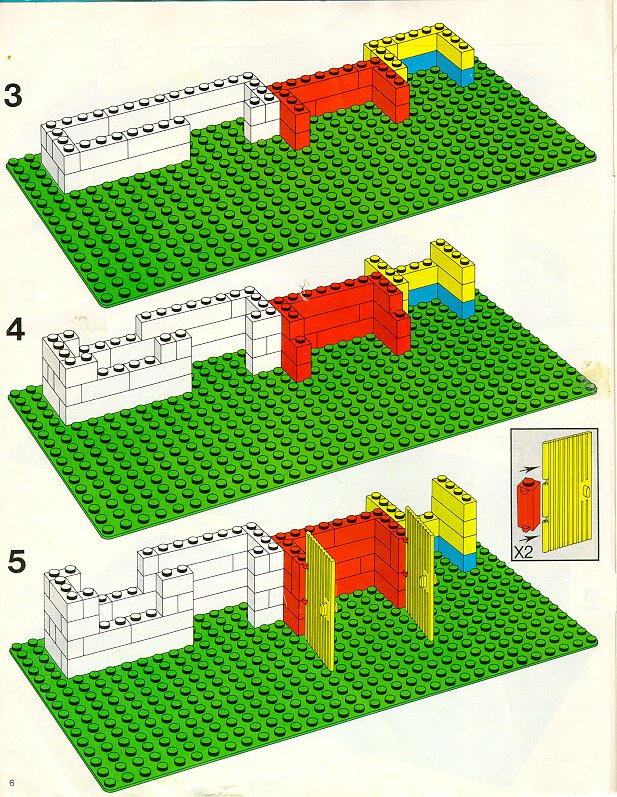 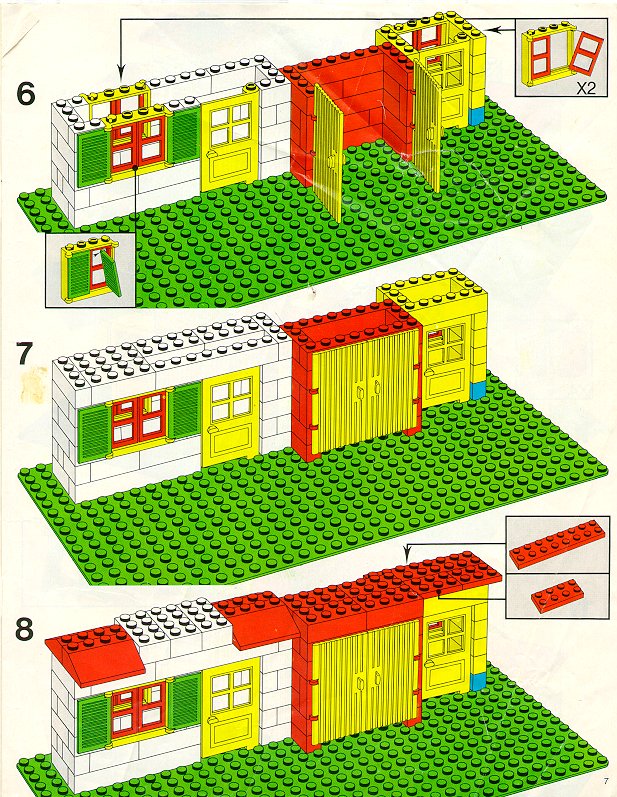 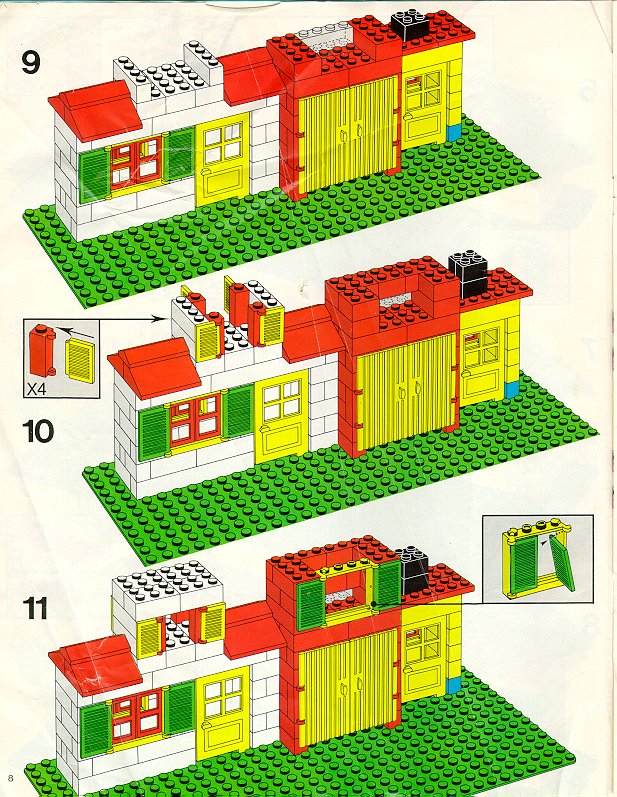 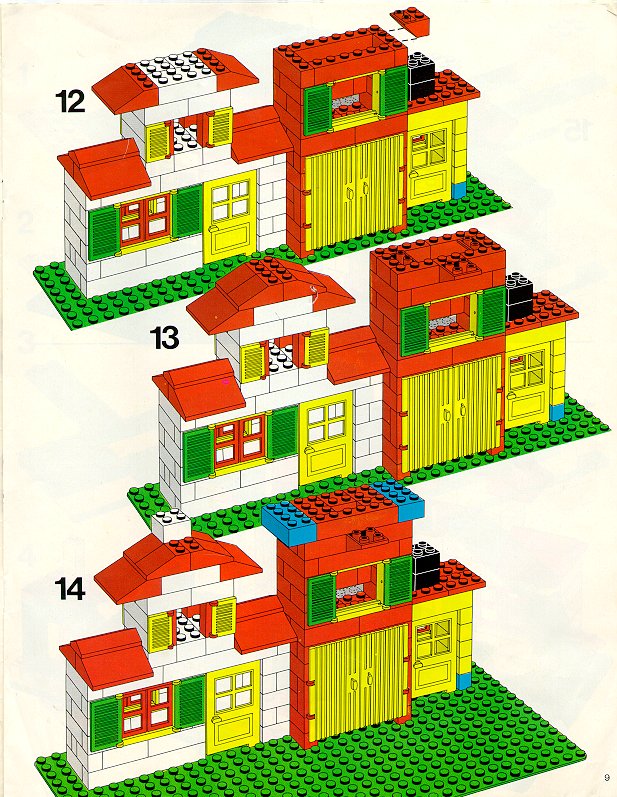 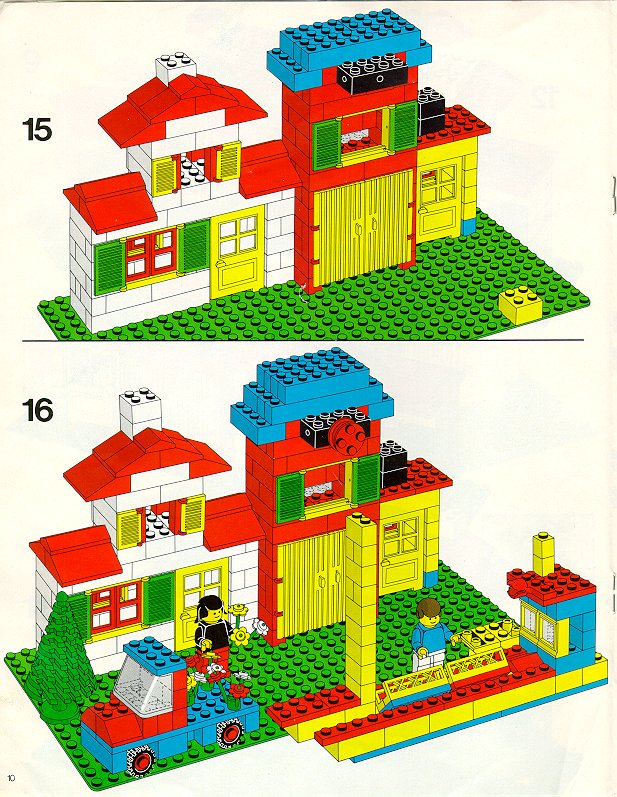 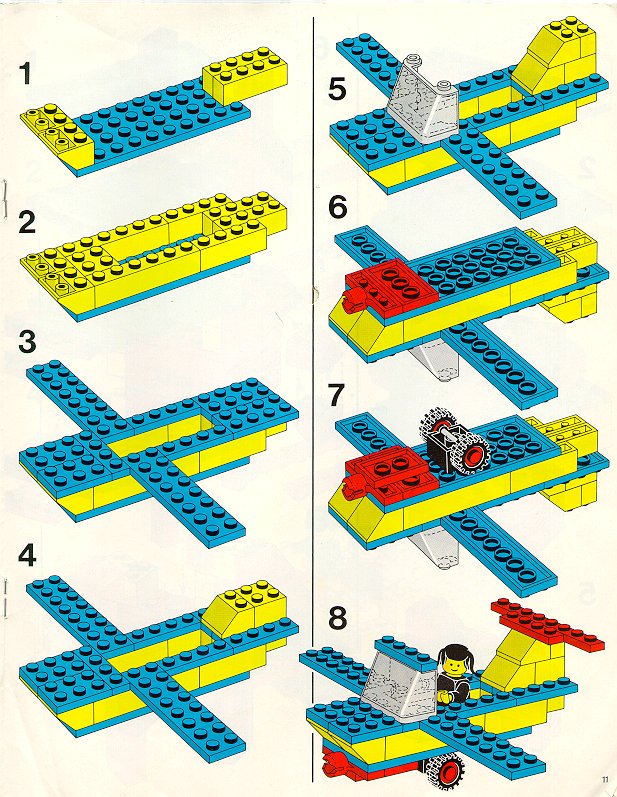 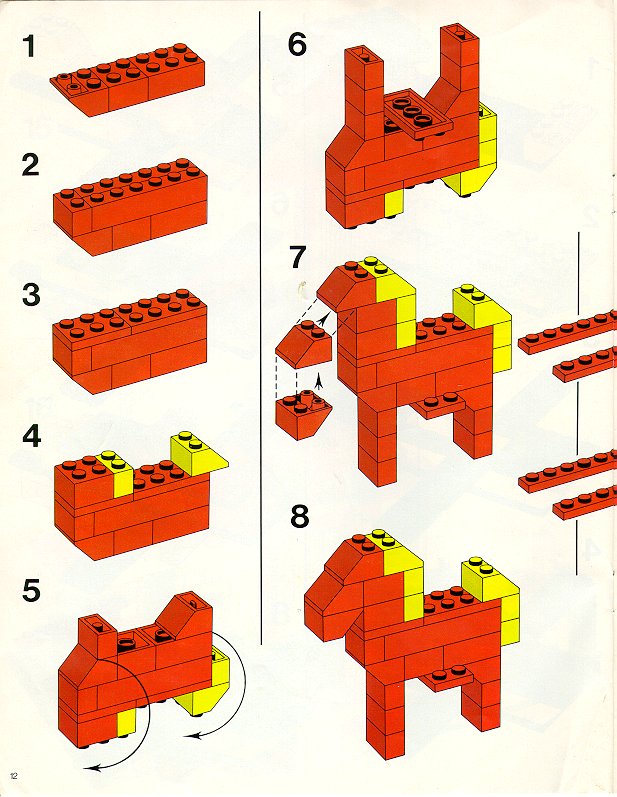 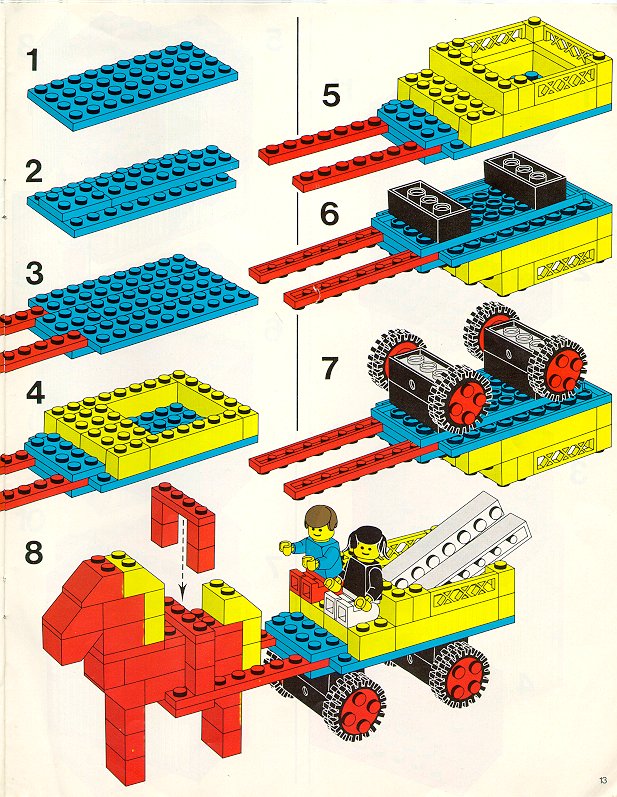 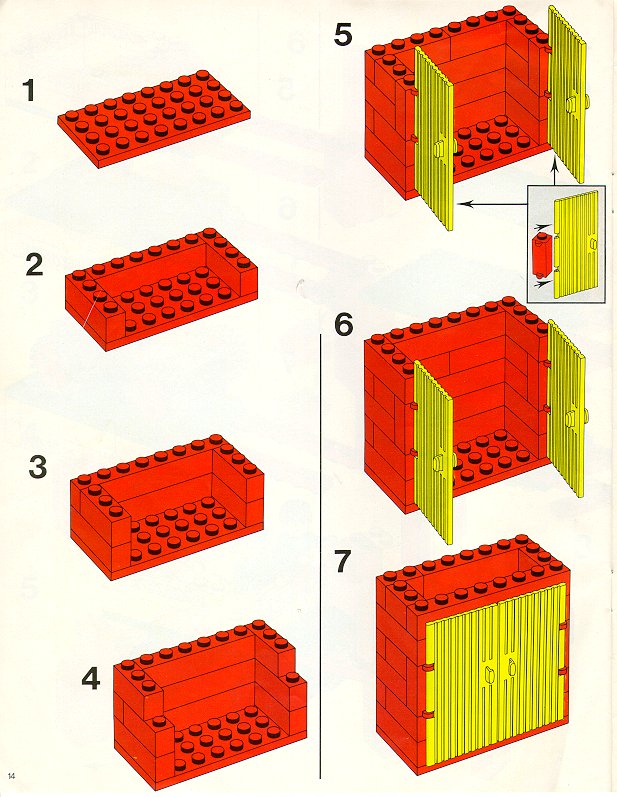 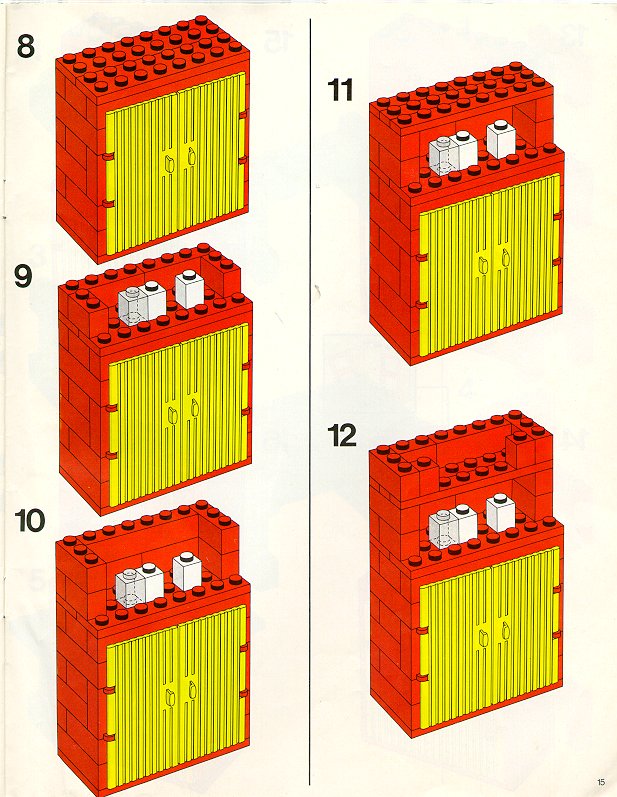 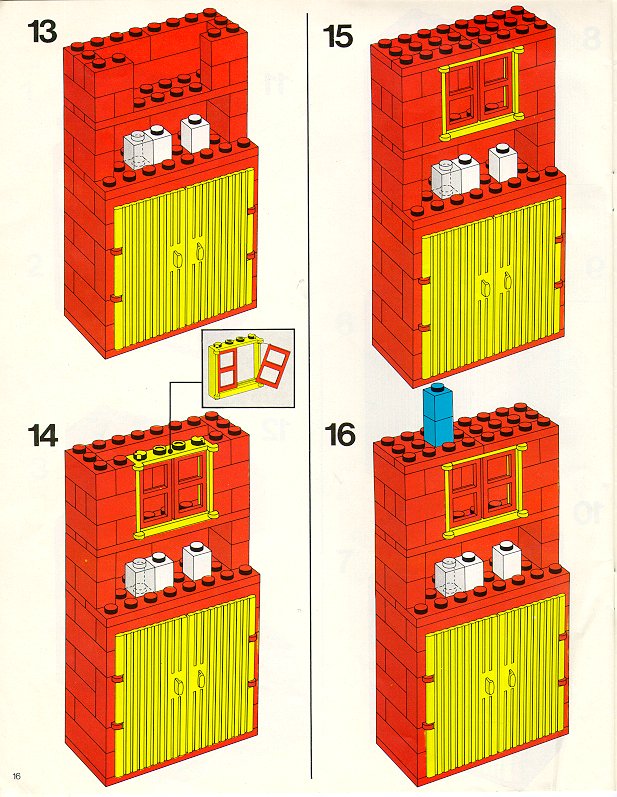 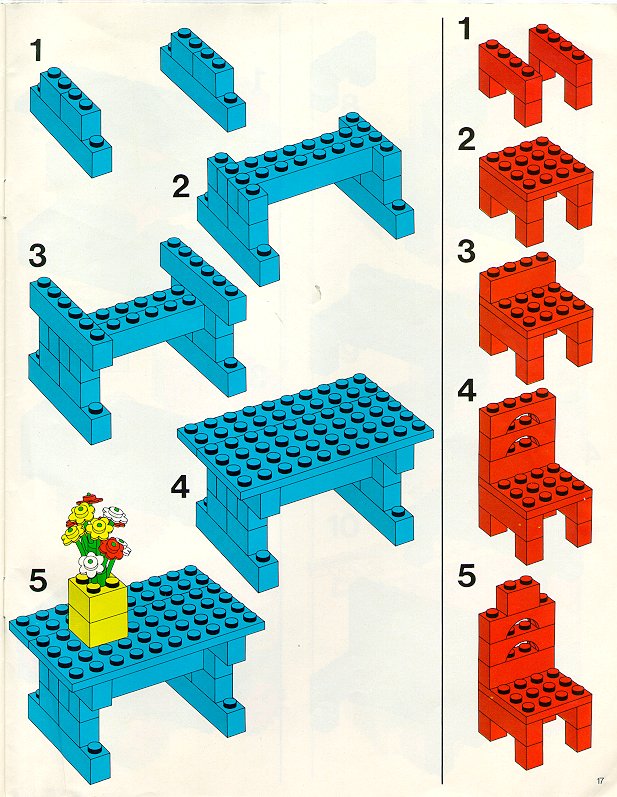 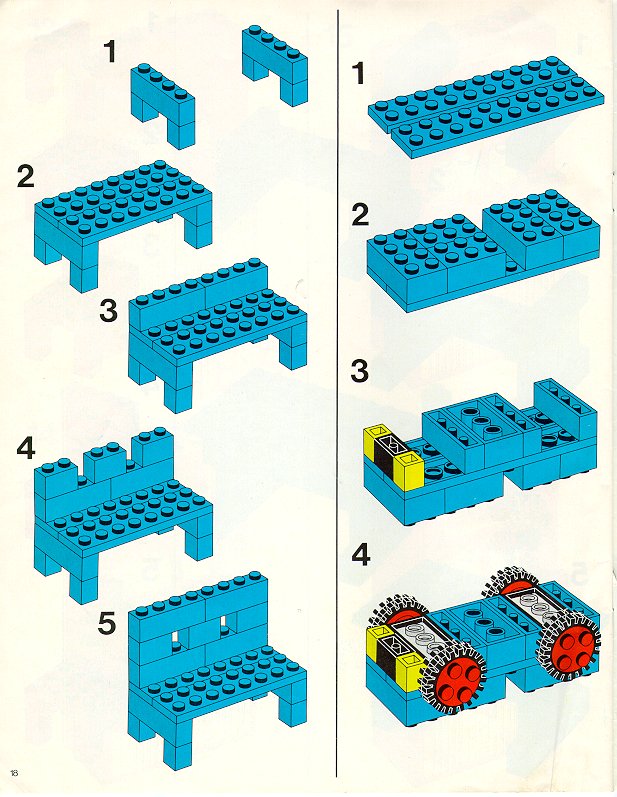 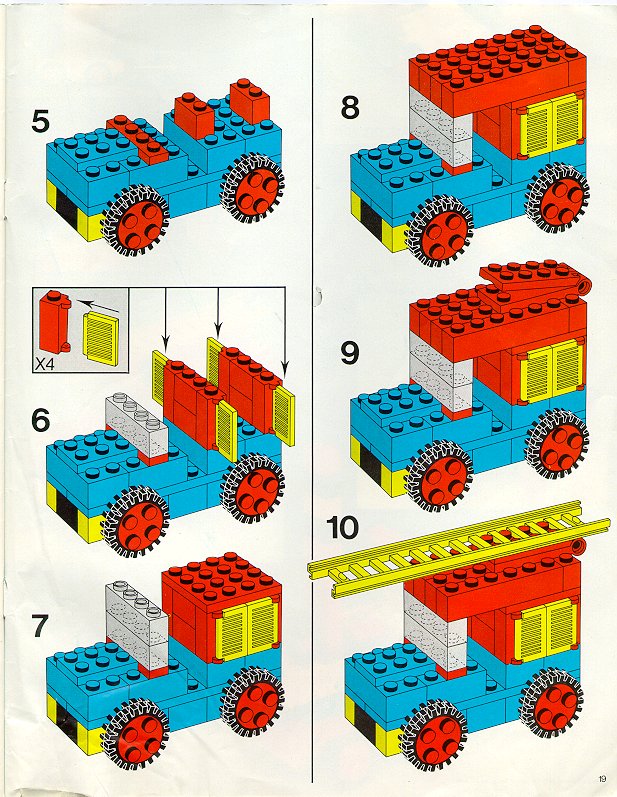 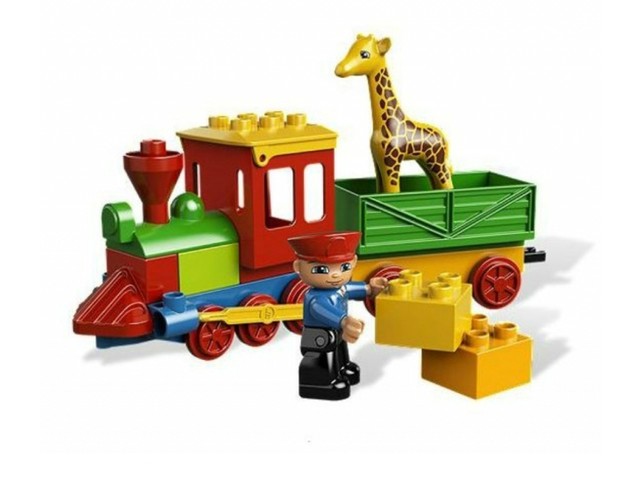 